The effect of temperature on membrane permeability						              STUDENTIntroductionBeetroot cells contain the purple pigment, betalain, as shown in the diagram below: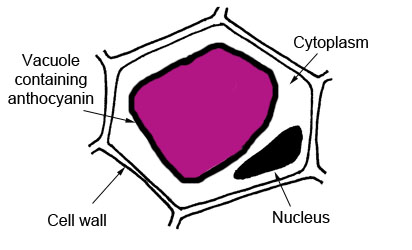 This experiment investigates the effect of temperature on membrane structure by considering the leakage of betalain from the beetroot cells over a range of temperatures. The quantitative assessment of this is carried out using a colorimeter.AimsTo investigate the effect of temperature on membrane structure.To understand the use of a colorimeter.Intended class time1 hourEquipment (per class)Thermostatically controlled water baths at 30C, 40C, 50C and 60C containing test tube racksEquipment (per 4-6 students/groups)Colorimeter and green filterEquipment (per student/group)Thermometer10 beetroot cylinders, 30 mm longKnife / ScalpelRulerWhite tilePaper towel5 test tubes5 cuvettesDistilled water10 cm3 syringeMarker pen / Chinagraph pencil / OHP pen / StickersForcepsTimerTest tube rackHealth and SafetyTake care with the knife when trimming the cylinders of beetroot to the correct length. The water in the water baths over 40C will be hotter than hand-hot so be aware of this.ProcedureTake the 5 test tubes and label each with one of the temperatures from 20C to 60C.
Add 10 cm3 distilled water to each tube using the syringe.
Place the correctly labelled test tube in its corresponding water bath for 5 minutes to allow the water to equilibrate to the correct temperature. Record the actual temperature with the thermometer. Leave the tubes in the water baths.
Collect 10 beetroot cylinders and trim them all to 30 mm using the knife and ruler on the white tile.
Rinse the cylinders under a running tap and pat dry using paper towel.
Add 2 cylinders to a tube in each temperature and leave for 15 minutes.
Label each of the cuvettes with one of the temperatures from 20C to 60C.
Remove the tubes from the water bath, carefully swirl once and use the forceps to remove the cylinders. Throw the cylinders into a waste receptacle.
One at a time, carefully pour the remaining liquid into the cuvette with the corresponding temperature labelled on it. You should now have 5 cuvettes of showing differing intensities of pigment in the water.
Use the colorimeter to measure the absorption for each temperature and record this information in a suitably designed table. The absorption is measured in arbitrary units (AU).
Plot a graph of temperature against absorption and draw an appropriate line.Extension questionsDescribe the relationship between temperature and the rate of leakage of the pigment from the beetroot cells.
Explain your results and the shape of your graph using theory about membrane structure.
What effect might a solvent such as ethanol have on membrane permeability? Explain your answer using ideas about membrane structure.
State four limitations of this procedure.To submitFor this piece of work to count towards Practical Activity Group 5 of the GCE Biology Practical Endorsement, you should have evidence of the table and graph of the data as described above and have considered the above questions as the answers to these questions will aid you in preparation for your written examinations.